Contexte professionnelM. Solliet s’interroge sur la qualité de nos fournisseurs. Il vous remet un tableau qui récapitule les principales informations commerciales les concernant (Source Excel). Le tableau indique les principaux litiges rencontrés avec les fournisseurs et avec leurs transporteurs au cours de l’année écoulée.Travail à faire  Analysez ces données et faites un compte rendu de vos conclusions. Vous devez notamment calculer les indicateurs qui vous sont remis dans le tableau suivant.Mission 3 - Analyser les relations fournisseursMission 3 - Analyser les relations fournisseursMission 3 - Analyser les relations fournisseurs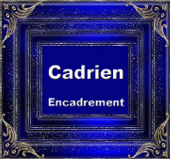 Durée : 1 hou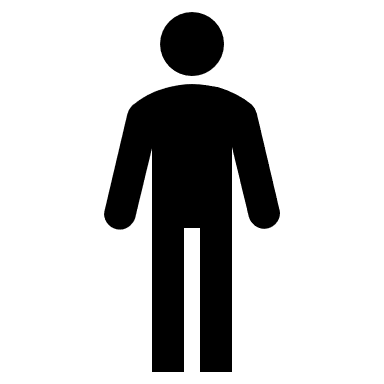 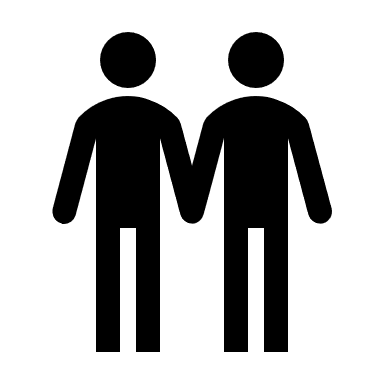 Source | Source Excel Source | Source Excel FournisseursAlf-ArtArt-TotalVinexH2D2Nombre de commandes par an288256Total achats HT38 000 €19 000 €25 000 €12 000 €Stock moyen800 €2 800 €1 400 €4 500 €Délai de paiement30 JFM45 JFM30 jours30 JFMNombre livraisons refusées1010Nombre de litiges liés aux quantités0000Nombre de litiges liés à la valeur des biens0100Nombre de litiges liés au transport (colis)4231Nombre de retard de livraison2444Coûts générés par les dysfonctionnements3 000 €1 400 €2 900 €900 €Coût moyen d'une commande1 456 €384 €1 525 €540 €Problème stockageAchat moyenChiffre d’affaires mensuelDurée de stockage en joursDélai entre 2 commandesLitige transportTaux de litige par fournisseurTaux litige par transporteurCoût des dysfonctionnementsCoût d'une commandePourcentage coût commande/Achat totalPourcentage coût des litiges/achat total